Arthur L. Williston Medal	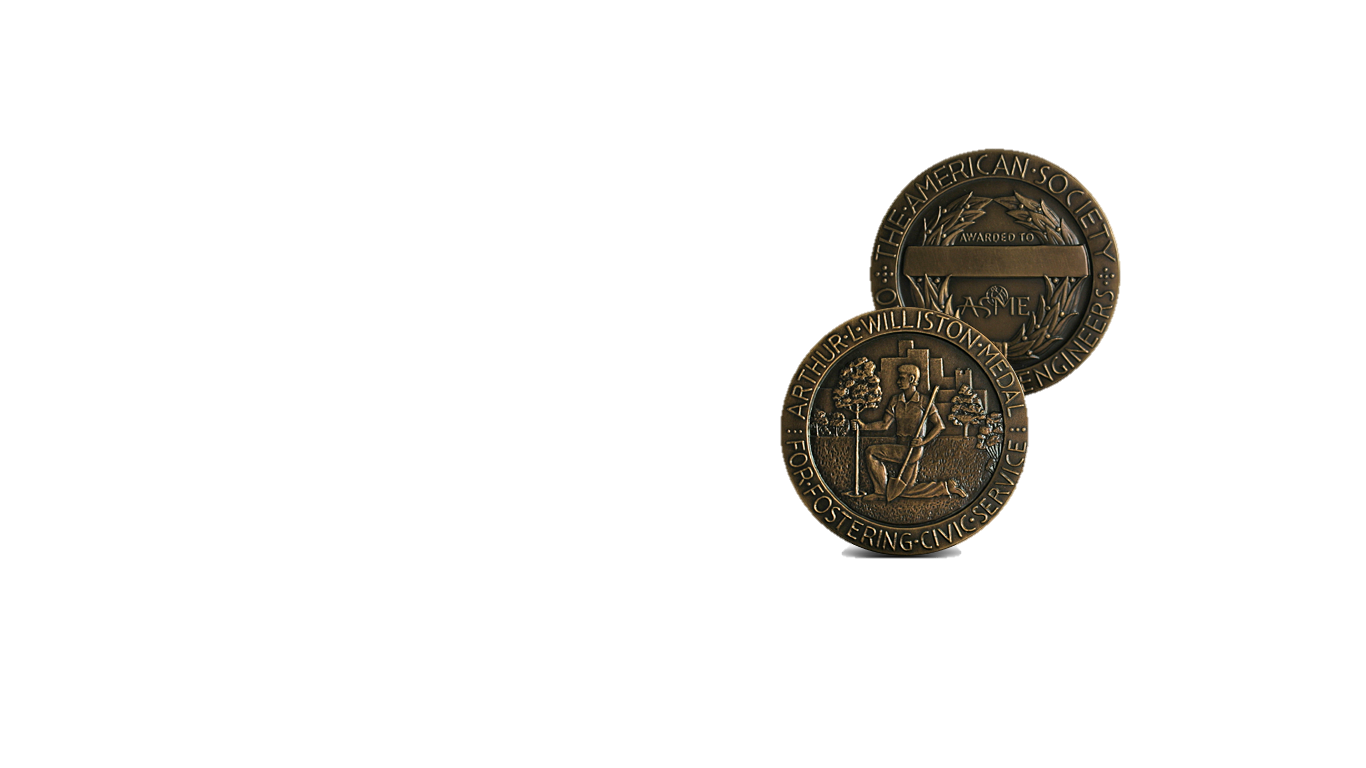 ASME’s Williston Medal is awarded to an ASME engineering student or recent graduate for “fostering civic service.” The recipient(s) shall demonstrate considerable leadership in activities that “stimulate, foster or develop increased interest in, sense of responsibility for, or urge [others to] participate in social-service, civic, or public-spirited activities for the benefit of society.” Examples of such leadership may include but are not limited to serving in elected office or on active operating/advisory boards, leading initiatives on campus and/or in local community-based organizations, and participating in advocacy on important issues, particularly those relevant to engineering. Efforts that demonstrably increase civic engagement shall receive special consideration. AWARD
First place receives formal Society recognition including a bronze medal, an honorarium of $1000USD, a certificate, a $750 travel allowance to attend the award presentation; second place receives a $500USD honorarium and certificate; third place receives a $250USD honorarium and certificate.ELIGIBILITYASME membership is required at the time of submission.  Become an ASME member at https://www.asme.org/membership/how-to-join.Nomination must include a statement describing the candidate’s role and describing how her/his leadership fosters a spirit of civic service.Recent graduates must have received their baccalaureate degree no more than two years prior to nomination deadline.Nominations must be submitted by February 15. Nominations submitted after the deadline will not be considered.Self-nomination is acceptable. The Nomination form and instructions can be found at https://www.asme.org/about-asme/honors-awards/achievement-awards/arthur-l-williston-medal.   Submission: Email nomination to mckivor@asme.org.